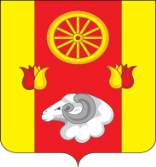  РОССИЙСКАЯ ФЕДЕРАЦИЯ
РОСТОВСКАЯ ОБЛАСТЬ РЕМОНТНЕНСКИЙ РАЙОНМУНИЦИПАЛЬНОЕ ОБРАЗОВАНИЕ«ПЕРВОМАЙСКОЕ СЕЛЬСКОЕ ПОСЕЛЕНИЕ»АДМИНИСТРАЦИЯ  ПЕРВОМАЙСКОГО СЕЛЬСКОГО ПОСЕЛЕНИЯПОСТАНОВЛЕНИЕ10.01.2024                                                  № 19                                    c. ПервомайскоеО внесении изменений в постановление Администрации Первомайского сельского поселения  от 18.10.2018 года № 116«Об утверждении муниципальной  программыПервомайского сельского поселения «Управление муниципальными финансами и создание условий для эффективного управлениямуниципальными финансами» В соответствии с постановлением Администрации Первомайского сельского поселения от 05.03.2018 года  № 29 «Об утверждении Порядка разработки, реализации и оценки эффективности муниципальных программ Первомайского сельского поселения, решением Собрания депутатов Первомайского сельского поселения от 27.12.2023 № 100 «О бюджете Первомайского сельского поселения Ремонтненского района на 2024 год и плановый период 2025 и 2026 годов»ПОСТАНОВЛЯЮ: Внести в постановление Администрации Первомайского сельского поселения Ремонтненского района от 18.10.2018 № 116 «Об утверждении муниципальной программы Первомайского сельского поселения «Управление муниципальными финансами и создание условий для эффективного управления муниципальными финансами»  изменения согласно приложению, к настоящему постановлению.2.  Настоящее постановление вступает в силу со дня его официального опубликования на сайте администрации Первомайского сельского поселения.3. Контроль за выполнением настоящего постановления оставляю за собой.Глава  Администрации Первомайского  сельского поселения                                                                                   В.И. Коскин      Постановление вносит сектор экономики и финансов Администрации Первомайского сельского поселенияПриложение № 1к постановлениюАдминистрацииПервомайского сельского поселенияот 10.01.2024 №19 ИЗМЕНЕНИЯ,вносимые в постановление Администрации Первомайского сельского поселения от 18.10.2018г. № 116 «Об утверждении муниципальной программы Первомайского сельского поселения «Управление муниципальными финансами и создание условий для эффективного управления муниципальными финансами»1.1. В паспорте муниципальной программы Первомайского сельского поселения «Управление муниципальными финансами и создание условий для эффективного управления муниципальными финансами»» ресурсное обеспечение программы изложить в следующей редакции:   1.2. В паспорте подпрограммы «Нормативно-методическое, информационное
обеспечение организация бюджетного процесса» ресурсное обеспечение подпрограммы изложить в следующей  редакции:   всего –          65222,1 тыс. рублей, из них:1.3.   Приложение №3 «РАСХОДЫ местного бюджета на реализацию муниципальной программы Первомайского сельского поселения «Управление
муниципальными финансами и создание условий для эффективного управления муниципальными финансами» изложить в редакции  согласно приложению к настоящему постановлению.1.4. Приложение №4 «РАСХОДЫ на реализацию муниципальной программы Первомайского сельского поселения «Управление
муниципальными финансами и создание условий для эффективного управления муниципальными финансами» изложить в редакции  согласно приложению к настоящему постановлению.Приложение № 3к муниципальной программе Первомайского сельского поселения «Управление муниципальными финансами и созданиеусловий для эффективного управления муниципальными финансами»РАСХОДЫместного бюджета на реализацию муниципальной программы Первомайского сельского поселения «Управление
муниципальными финансами и создание условий для эффективного управления муниципальными финансами»Примечание.Список используемых сокращений:ГРБС – главный распорядитель бюджетных средств;РзПр– раздел, подраздел;ЦСР – целевая статья расходов;ВР – вид расходов.Приложение № 4к муниципальной программе Первомайского сельского поселения «Управлениемуниципальными финансами и создание условий для эффективного управления муниципальными финансами»РАСХОДЫна реализацию муниципальной программы Первомайского сельского поселения «Управление
муниципальными финансами и создание условий для эффективного управления муниципальными финансами»всего 65222,1 тыс. рублей, в том числе: в 2019 году – 5207,2 тыс. рублей;в 2020 году – 5276,1 тыс. рублей;в 2021 году – 5613,7 тыс. рублей;в 2022 году – 6846,4 тыс. рублей;в 2023 году – 7693,8 тыс. рублей;в 2024 году – 8682,8 тыс. рублей;в 2025 году – 6461,5 тыс. рублей;в 2026 году – 5896,6 тыс. рублей;в 2027 году – 3386,0 тыс. рублей;в 2028 году – 3386,0 тыс. рублей;в 2029 году – 3386,0 тыс. рублей;в 2030 году – 3386,0 тыс. рублей;в том числе:за счет средств местного бюджета –всего 65222,1 тыс. рублей, в том числе: в 2019 году – 5207,2 тыс. рублей;в 2020 году – 5276,1 тыс. рублей;в 2021 году – 5613,7 тыс. рублей;в 2022 году – 6846,4 тыс. рублей;в 2023 году – 7693,8 тыс. рублей;в 2024 году – 8682,8 тыс. рублей;в 2025 году – 6461,5 тыс. рублей;в 2026 году – 5896,6 тыс. рублей;в 2027 году – 3386,0 тыс. рублей;в 2028 году – 3386,0 тыс. рублей;в 2029 году – 3386,0 тыс. рублей;в 2030 году – 3386,0 тыс. рублей;за счет средств областного бюджета –0,0 тыс. рублей, в том числе: в 2019 году– 0,0 тыс. рублей;в 2020 году– 0,0 тыс. рублей;в 2021 году– 0,0 тыс. рублей;в 2022 году– 0,0 тыс. рублей;в 2023 году– 0,0 тыс. рублей;в 2024 году– 0,0 тыс. рублей;в 2025 году– 0,0 тыс. рублей;в 2026 году– 0,0 тыс. рублей;в 2027 году– 0,0 тыс. рублей;в 2028 году– 0,0 тыс. рублей;в 2029 году– 0,0 тыс. рублей;в 2030 году– 0,0 тыс. рублей;годвсегоМестный	Областной  бюджет                    бюджет20195207,2          5207,2                 0,020205276,1          5276,1                 0,02021                 5613,7          5613,7                 0,02022                 6846,4          6846,4                 0,02023                 7693,8          7693,8                 0,02024                 8682,8          8682,8                 0,02025                 6461,5          6461,5                 0,02026                 5896,6          5896,6                 0,02027                 3386,0          3386,0                 0,02028                 3386,0          3386,0                 0,02029                 3386,0          3386,0                 0,02030                 3386,0          3386,0                 0,0Номер и наименование подпрограммы, основного мероприятияподпрограммыОтветственный исполнитель, соисполнители, участникиКод бюджетной классификации расходовКод бюджетной классификации расходовКод бюджетной классификации расходовКод бюджетной классификации расходовОбъем расходов, всего (тыс. рублей)В том числе по годам реализации муниципальной программыВ том числе по годам реализации муниципальной программыВ том числе по годам реализации муниципальной программыВ том числе по годам реализации муниципальной программыВ том числе по годам реализации муниципальной программыВ том числе по годам реализации муниципальной программыВ том числе по годам реализации муниципальной программыВ том числе по годам реализации муниципальной программыВ том числе по годам реализации муниципальной программыВ том числе по годам реализации муниципальной программыВ том числе по годам реализации муниципальной программыВ том числе по годам реализации муниципальной программыНомер и наименование подпрограммы, основного мероприятияподпрограммыОтветственный исполнитель, соисполнители, участникиГРБСРзПрЦСРВРОбъем расходов, всего (тыс. рублей)20192020202120222023202420252026202720282029203012345678910111213141516171819Муниципальная программа «Управление муниципальными финансами и создание условий для эффективного управления муниципальными финансами»всегов том числе: ––––65222,15207,25276,15613,76846,47693,88682,86461,55896,63386,03386,03386,03386,0Муниципальная программа «Управление муниципальными финансами и создание условий для эффективного управления муниципальными финансами»Администрация Первомайского сельского поселенияобласти951–––65222,15207,25276,15613,76846,47693,88682,86461,55896,63386,03386,03386,03386,0Подпрограмма 1 «Долгосрочное финансовое планирование»Администрация Первомайского сельского поселенияобласти951––––––––––––––––Основное мероприятие 1.1.Реализация мероприятий по росту доходного потенциала  Первомайского сельского поселенияАдминистрация Первомайского сельского поселенияобласти 951––––––––––––––––Основное мероприятие 1.2.Проведение оценки эффективности налоговых льгот (пониженных ставок по налогам), установленных представительным органом Первомайского сельского поселения  Администрация Первомайского сельского поселения области 951––––––––––––––––Основное мероприятие 1.3.Формирование расходов местного бюджета в соответствии с муниципальными программамиАдминистрация Первомайского сельского поселенияобласти 951––––––––––––––––Подпрограмма 2 «Нормативно-методическое, информационное обеспечение и организация бюджетного процесса»Администрация Первомайского сельского поселения области951––––––––––––––––Основное мероприятие 2.1.Разработка и совершенство-вание нормативного правового регулирования по организации бюджетного процессаАдминистрация Первомайского сельского поселенияобласти951––––––––––––––––Основное мероприятие 2.2.Обеспечение деятельности Администрации Первомайского сельского поселенияАдминистрация Первомайского сельского поселенияобласти951–––65222,15207,25276,15613,76846,47693,88682,86461,55896,63386,03386,03386,03386,0Основное мероприятие 2.2.Обеспечение деятельности Администрации Первомайского сельского поселенияАдминистрация Первомайского сельского поселенияобласти951010409 2 00 0011012042666,44561,34692,54868,26165,86623,07906,55729,73134,33134,33134,33134,33134,3Основное мероприятие 2.2.Обеспечение деятельности Администрации Первомайского сельского поселенияАдминистрация Первомайского сельского поселенияобласти951010409 2 00 001902403654,7580,7495,8664,6615,7993,8711,0667,0672,7190,5190,5190,5190,5Основное мероприятие 2.2.Обеспечение деятельности Администрации Первомайского сельского поселенияАдминистрация Первомайского сельского поселенияобласти951010409 2 00 00190850634,943,441,747,826,337,840,333,833,861,261,261,261,2Основное мероприятие 2.2.Обеспечение деятельности Администрации Первомайского сельского поселенияАдминистрация Первомайского сельского поселенияобласти951011309 2 00 0019024053,114,415,615,618,618,018,018,519,00,00,00,00,0Основное мероприятие 2.2.Обеспечение деятельности Администрации Первомайского сельского поселенияАдминистрация Первомайского сельского поселенияобласти951070509 2 00 00190240100,27,430,517,520,021,27,012,57,10,00,00,00,0Основное мероприятие 2.3.Организация планирования и исполнения расходов местного бюджетаАдминистрация Первомайского сельского поселения Основное мероприятие 2.4.Организация и осуществление внутреннего государственного финансового контроля за соблюдением бюджетного законодательства Российской Федерации, контроля за соблюдением законодательства Российской Федерации о контрактной системе в сфере закупок получателями средств местного бюджетаАдминистрация Первомайского сельского поселения 951––––––––––––––––Основное мероприятие 2.5.Внедрение единой информационной системы управления общественными финансами Ростовской областиАдминистрация Первомайского сельского поселения 951––––––––––––––––Подпрограмма 3 «Управление муниципальным долгом Первомайского сельского поселения»Администрация Первомайского сельского поселенияобласти951––––––––––––––––Основное мероприятие 3.1.Обеспечение проведения единой политики муниципальных заимствований Первомайского сельского поселения, управления муниципальным долгом в соответствии с Бюджетным кодексом Российской ФедерацииАдминистрация Первомайского сельского поселенияобласти951––––––––––––––––Основное мероприятие 3.2. Планирование бюджетных ассигнований на обслуживание муниципального долга Первомайского сельского поселенияАдминистрация Первомайского сельского поселенияобласти951––––––––––––––––Подпрограмма 4«Поддержание устойчивого исполнения местного бюджета»Администрация Первомайского сельского поселенияобласти951––––––––––––––––Основное мероприятие 6.1.Совершенствование выравнивания бюджетной обеспеченности Первомайского сельского поселенияАдминистрация Первомайского сельского поселенияобласти951––––––––––––––––Основное мероприятие 6.1.Совершенствование выравнивания бюджетной обеспеченности Первомайского сельского поселенияАдминистрация Первомайского сельского поселенияобласти951––––––––––––––––Наименование муниципальной программы, номер и наименование подпрограммыИсточники финансированияОбъем расходов,всего(тыс. рублей)В том числе по годам реализациимуниципальной программыВ том числе по годам реализациимуниципальной программыВ том числе по годам реализациимуниципальной программыВ том числе по годам реализациимуниципальной программыВ том числе по годам реализациимуниципальной программыВ том числе по годам реализациимуниципальной программыВ том числе по годам реализациимуниципальной программыВ том числе по годам реализациимуниципальной программыВ том числе по годам реализациимуниципальной программыВ том числе по годам реализациимуниципальной программыВ том числе по годам реализациимуниципальной программыВ том числе по годам реализациимуниципальной программыНаименование муниципальной программы, номер и наименование подпрограммыИсточники финансированияОбъем расходов,всего(тыс. рублей)201920202021202220232024202520262027202820292030123456789101112131415Муниципальная программа Первомайского сельского поселения «Управление муниципальными финансами и создание условий для эффективного управления муниципальными финансами»всего 65222,15207,25276,15613,76846,47693,88682,86461,55896,63386,03386,03386,03386,0Муниципальная программа Первомайского сельского поселения «Управление муниципальными финансами и создание условий для эффективного управления муниципальными финансами»местный бюджет65222,15207,25276,15613,76846,47693,88682,86461,55896,63386,03386,03386,03386,0Муниципальная программа Первомайского сельского поселения «Управление муниципальными финансами и создание условий для эффективного управления муниципальными финансами»безвозмездные поступления в местный бюджет–––––––––––––Муниципальная программа Первомайского сельского поселения «Управление муниципальными финансами и создание условий для эффективного управления муниципальными финансами»в том числе за счет средств:–––––Муниципальная программа Первомайского сельского поселения «Управление муниципальными финансами и создание условий для эффективного управления муниципальными финансами»федерального бюджета–––––––––––––Муниципальная программа Первомайского сельского поселения «Управление муниципальными финансами и создание условий для эффективного управления муниципальными финансами»местного бюджета–––––––––––––Муниципальная программа Первомайского сельского поселения «Управление муниципальными финансами и создание условий для эффективного управления муниципальными финансами»внебюджетные источники–––––––––––––Подпрограмма 1«Долгосрочное финансовое планирование»всего–––––––––––––Подпрограмма 1«Долгосрочное финансовое планирование»местный бюджет–––––––––––––Подпрограмма 1«Долгосрочное финансовое планирование»безвозмездные поступления в местный бюджет –––––––––––––Подпрограмма 1«Долгосрочное финансовое планирование»в том числе за счет средств:Подпрограмма 1«Долгосрочное финансовое планирование»федерального бюджета–––––––––––––Подпрограмма 1«Долгосрочное финансовое планирование»местного бюджета–––––––––––––Подпрограмма 1«Долгосрочное финансовое планирование»внебюджетные источники–––––––––––––Подпрограмма 2«Нормативно-методическое, информационное обеспечение и организация бюджетного процесса»всего65222,15207,25276,15613,76846,47693,88682,86461,55896,63386,03386,03386,03386,0Подпрограмма 2«Нормативно-методическое, информационное обеспечение и организация бюджетного процесса»местный бюджет65222,15207,25276,15613,76846,47693,88682,86461,55896,63386,03386,03386,03386,0Подпрограмма 2«Нормативно-методическое, информационное обеспечение и организация бюджетного процесса»безвозмездные поступления в местный бюджет –––––––––––––Подпрограмма 2«Нормативно-методическое, информационное обеспечение и организация бюджетного процесса»в том числе за счет средств:Подпрограмма 2«Нормативно-методическое, информационное обеспечение и организация бюджетного процесса»федерального бюджета–––––––––––––Подпрограмма 2«Нормативно-методическое, информационное обеспечение и организация бюджетного процесса»местного бюджета–––––––––––––Подпрограмма 2«Нормативно-методическое, информационное обеспечение и организация бюджетного процесса»внебюджетные источники–––––––––––––Подпрограмма 3«Управление муниципальным долгом Первомайского сельского поселения»всего–––––––––––––Подпрограмма 3«Управление муниципальным долгом Первомайского сельского поселения»местный бюджет–––––––––––––Подпрограмма 3«Управление муниципальным долгом Первомайского сельского поселения»безвозмездные поступления в местный бюджет –––––––––––––Подпрограмма 3«Управление муниципальным долгом Первомайского сельского поселения»в том числе за счет средств:Подпрограмма 3«Управление муниципальным долгом Первомайского сельского поселения»федерального бюджета–––––––––––––Подпрограмма 3«Управление муниципальным долгом Первомайского сельского поселения»местного бюджета–––––––––––––Подпрограмма 3«Управление муниципальным долгом Первомайского сельского поселения»внебюджетные источники–––––––––––––Подпрограмма 4 «Поддержание устойчивого исполнения местного бюджета»всего–––––––––––––Подпрограмма 4 «Поддержание устойчивого исполнения местного бюджета»местный бюджет–––––––––––––Подпрограмма 4 «Поддержание устойчивого исполнения местного бюджета»безвозмездные поступления в местный бюджет –––––––––––––Подпрограмма 4 «Поддержание устойчивого исполнения местного бюджета»в том числе за счет средств:Подпрограмма 4 «Поддержание устойчивого исполнения местного бюджета»федерального бюджета–––––––––––––Подпрограмма 4 «Поддержание устойчивого исполнения местного бюджета»местного бюджета–––––––––––––Подпрограмма 4 «Поддержание устойчивого исполнения местного бюджета»внебюджетные источники–––––––––––––